River Grove Public Library District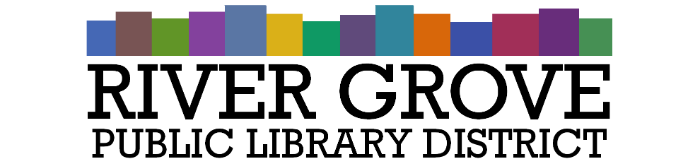 8638 W Grand AveRiver Grove, IL 60171708.453.4484Board Meeting Agenda Date:		8/9/2023Time:		6:30pmPlace: 		Library – Youth RoomCALL TO ORDERGUESTSAPPROVAL OF MINUTESRegular Meeting Minutes – July 12th, 2023CORRESPONDENCETREASURER’S REPORTApproval of July 2023 Treasurer’s Report (ACTION ITEM)BILLS FOR APPROVALApproval of Bills presented in August 2023 (ACTION ITEM)PRESIDENT’S REPORTDIRECTOR’S REPORTState of the libraryLibrary statisticsCOMMITTEE REPORTSBUILDINGS AND GROUNDS OLD BUSINESS
NEW BUSINESSAdopt Tentative Budget & Appropriations Ordinance – to be placed on file for 30 days (ACTION)Notice of Budget & Appropriations Hearing (ACTION)Review of Closed Session Minutes (ACTION)Accounting Quotes (ACTION)IPLAR 2022-2023 (ACTION)New Library Building Renovation - DiscussionPUBLIC COMMENTSEXECUTIVE SESSION
ADJOURNMENT